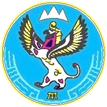 П Р И К А Зот «___» июля 2023 г.  № ____ - пг. Горно-АлтайскО внесении изменений в Порядок сверки исходных данных для проведения расчетов распределения межбюджетных трансфертов на очередной финансовый год и плановый период с органами местного самоуправления в Республике Алтай, утвержденный приказом Министерства финансов Республики Алтай от 4 июля 2014 г. № 97-п П р и к а з ы в а ю: Внести в Порядок сверки исходных данных для проведения расчетов распределения межбюджетных трансфертов на очередной финансовый год и плановый период с органами местного самоуправления в Республике Алтай, утвержденный приказом Министерства финансов Республики Алтай от 4 июля 2014 г. № 97-п, следующие изменения: а) в подпункте «а» пункта 2 слова «25 июля текущего года подготавливает и направляет в органы местного самоуправления в Республике Алтай полный перечень исходные данные» заменить словами  «1 августа текущего года подготавливает и направляет в органы местного самоуправления в Республике Алтай полный перечень исходных данных»;б) в подпункте «б» пункта 2 слова «в срок до 15 августа» заменить словами «в срок до 20 августа»;в) в подпункте «а» пункта 3 слова «1 августа» заменить словами «15 августа»;г) в подпункте «б» пункта 3:в абзаце первом слова «в срок до 20 августа» заменить словами «в срок до 25 августа»;в абзаце втором слова «в срок до 18 августа» заменить словами «в срок до 23 августа»;в абзаце третьем слова «в срок до 20 августа» заменить словами «в срок до 25 августа»;в абзаце четвертом слова «в срок до 18 августа» заменить словами «в срок до 23 августа»;д) приложение № 1 к указанному Порядку изложить в следующей редакции:«ПРИЛОЖЕНИЕ № 1к Порядку сверки исходныхданных для проведения расчетовраспределения межбюджетных трансфертовна очередной финансовый год и плановыйпериод с органами местногосамоуправления в Республике АлтайПЕРЕЧЕНЬ ИСХОДНЫХ ДАННЫХдля проведения расчета распределения межбюджетных трансфертов местным бюджетам из республиканского бюджета Республики Алтайна очередной финансовый год и плановый периодМуниципальное образование «____________________________»е) приложение № 2 к указанному порядку изложить в следующей редакции:Приложение № 2к Порядкусверки исходных данныхдля проведения расчетовраспределения межбюджетныхтрансфертов на очереднойфинансовый год и плановыйпериод с органамиместного самоуправленияв Республике АлтайПЕРЕЧЕНЬ ИСХОДНЫХ ДАННЫХ, необходимых для осуществления оценки налогового потенциала муниципальных образований в Республике Алтай на очередной финансовый год и плановый период для проведения расчетов распределения межбюджетных трансфертов из республиканского бюджета Республики Алтай на очередной финансовый год и плановый периодМуниципальное образование « ___________________________»2. Контроль за исполнением настоящего Приказа возложить на заместителя министра Прядко М.В. Заместитель Председателя Правительства Республики Алтай,министр                                                                                         О.В. ЗавьяловаМинистерство финансовРеспублики АлтайЧаптынова ул., д.24, г. Горно-Алтайск, 649000тел. (388-22) 2-26-21, факс (388-22) 2-32-95E-mail: info@mf.altaigov.ruwww.minfin-altay.ruОКПО 00078212, ОГРН 1020400753438ИНН/КПП 0411005460/041101001Алтай Республиканыҥ акча-манат министерствозыЧаптыновтыҥ ор., т.24, Горно-Алтайск к., 649000тел. (388-22) 2-26-21, факс (388-22) 2-32-95E-mail: info@mf.altaigov.ruwww.minfin-altay.ruОКПО 00078212, ОГРН 1020400753438ИНН/КПП 0411005460/041101001ПоказательПоказательДатаЕдиница измеренияИсточникЗначениеЧисленность постоянного населения в муниципальном районе (городском округе) Численность постоянного населения в муниципальном районе (городском округе) на 1 января текущего годачел.Управление Федеральной службы
государственной статистики 
по Алтайскому краю и Республике Алтай (далее - Алтайкрайстат)Численность детей в возрасте от 1 - 6 лет (включительно), проживающих на территории муниципального района (городского округа) Численность детей в возрасте от 1 - 6 лет (включительно), проживающих на территории муниципального района (городского округа) на 1 января года, предшествующего текущему годучел.АлтайкрайстатЧисленность учащихся общеобразовательных организаций  муниципального района (городском округа) Численность учащихся общеобразовательных организаций  муниципального района (городском округа) на 1 сентября года, предшествующего текущему годучел.Министерство образования и науки Республики АлтайЧисленность детей в возрасте от 5 – 18 лет (включительно), проживающих на территории муниципального района (городского округа)Численность детей в возрасте от 5 – 18 лет (включительно), проживающих на территории муниципального района (городского округа)на 1 января года, предшествующего текущему годучел.АлтайкрайстатПродолжительность отопительного периода в муниципальном районе (городском округе)Продолжительность отопительного периода в муниципальном районе (городском округе)за 5 летднейГорно-Алтайский центр по гидрометеорологии и мониторингу окружающей среды - филиал Федерального государственного бюджетного учреждения «Западно-Сибирское управление по гидрометеорологии и мониторингу окружающей среды»Средняя температура воздуха в течение отопительного периода в муниципальном районе (городском округе)Средняя температура воздуха в течение отопительного периода в муниципальном районе (городском округе)за 5 летград.Горно-Алтайский центр по гидрометеорологии и мониторингу окружающей среды - филиал Федерального государственного бюджетного учреждения «Западно-Сибирское управление по гидрометеорологии и мониторингу окружающей среды»Средняя расчетная температура воздуха самой холодной пятидневки в муниципальном районе (городском округе)Средняя расчетная температура воздуха самой холодной пятидневки в муниципальном районе (городском округе)за 5 летград.Горно-Алтайский центр по гидрометеорологии и мониторингу окружающей среды - филиал Федерального государственного бюджетного учреждения «Западно-Сибирское управление по гидрометеорологии и мониторингу окружающей среды»Стоимость фиксированного набора товаров и услуг в муниципальном районе (городском округе)Стоимость фиксированного набора товаров и услуг в муниципальном районе (городском округе)прогноз на очередной годруб.Министерство экономического развития и имущественных отношений Республики АлтайКоличество сельских населенных пунктовВсегона 1 июня текущего годаселАлтайкрайстатКоличество сельских населенных пунктовс численностью постоянного  населения  не более 500 человекна 1 июня текущего годаселАлтайкрайстатЧисленность граждан, состоящих на воинском учете, всего, в том числеЧисленность граждан, состоящих на воинском учете, всего, в том числена 1 июня текущего годачел.Федеральное казенное учреждение «Военный комиссариат Республики Алтай»граждан, подлежащих призыву на военную службу, не пребывающих в запасеграждан, подлежащих призыву на военную службу, не пребывающих в запасена 1 июня текущего годачел.Федеральное казенное учреждение «Военный комиссариат Республики Алтай»граждан, пребывающих в запасе всего, в том числе:граждан, пребывающих в запасе всего, в том числе:на 1 июня текущего годачелФедеральное казенное учреждение «Военный комиссариат Республики Алтай»офицеров запасаофицеров запасана 1 июня текущего годачелФедеральное казенное учреждение «Военный комиссариат Республики Алтай»прапорщиков, сержантов, солдат запасапрапорщиков, сержантов, солдат запасана 1 июня текущего годачелФедеральное казенное учреждение «Военный комиссариат Республики Алтай»Количество военно-учетных работников, всего, в том числеКоличество военно-учетных работников, всего, в том числена 1 июня текущего годачел.Федеральное казенное учреждение «Военный комиссариат Республики Алтай».освобожденныхосвобожденныхна 1 июня текущего годачел.Федеральное казенное учреждение «Военный комиссариат Республики Алтай».по совместительствупо совместительствуна 1 июня текущего годачел.Федеральное казенное учреждение «Военный комиссариат Республики Алтай».ПоказательПоказательПериодЕд. ИзмеренияЗначение показателя по данным мф раЗначение показателя по данным моСогласованное значение показателяПоказательПоказательПериодЕд. ИзмеренияКБ МОКБ МОКБ МО1123456Фонд начисленной заработной платы Фонд начисленной заработной платы на очередной годтыс. руб.Фонд начисленной заработной платы Фонд начисленной заработной платы на первый год планового периодатыс. руб.Фонд начисленной заработной платы Фонд начисленной заработной платы на второй год планового периодатыс. руб.Налог, взимаемый в связи с применением упрощенной системы налогообложенияНалоговая база (денежное выражение доходов)на очередной годтыс. руб.Налог, взимаемый в связи с применением упрощенной системы налогообложенияНалоговая база (денежное выражение доходов, уменьшенных на величину расходов)на очередной годтыс. руб.Налог, взимаемый в связи с применением упрощенной системы налогообложенияНалоговая база (денежное выражение доходов)на первый год планового периодатыс. руб.Налог, взимаемый в связи с применением упрощенной системы налогообложенияНалоговая база (денежное выражение доходов, уменьшенных на величину расходов)на первый год планового периодатыс. руб.Налог, взимаемый в связи с применением упрощенной системы налогообложенияНалоговая база (денежное выражение доходов)на второй год планового периодатыс. руб.Налог, взимаемый в связи с применением упрощенной системы налогообложенияНалоговая база (денежное выражение доходов, уменьшенных на величину расходов)на второй год планового периодатыс. руб.Налог, взимаемый в связи с применением патентной системы налогообложенияденежное выражение потенциально возможного к получению индивидуальным предпринимателем годового дохода по виду предпринимательской деятельности, в отношении которого применяется патентная система налогообложенияна очередной годтыс. руб.Налог, взимаемый в связи с применением патентной системы налогообложенияденежное выражение потенциально возможного к получению индивидуальным предпринимателем годового дохода по виду предпринимательской деятельности, в отношении которого применяется патентная система налогообложенияна первый год планового периодатыс. руб.Налог, взимаемый в связи с применением патентной системы налогообложенияденежное выражение потенциально возможного к получению индивидуальным предпринимателем годового дохода по виду предпринимательской деятельности, в отношении которого применяется патентная система налогообложенияна второй год планового периодатыс. руб.Единый сельскохозяйственный налогНалоговая база (денежные доходы, уменьшенные на величину расходов)на очередной годтыс. руб.Единый сельскохозяйственный налогНалоговая база (денежные доходы, уменьшенные на величину расходов)на первый год планового периодатыс. руб.Единый сельскохозяйственный налогНалоговая база (денежные доходы, уменьшенные на величину расходов)на второй год планового периодатыс. руб.Налог на имущество физических лицКадастровая стоимость имущества, признаваемого объектом налогообложенияна очередной годтыс. руб.Налог на имущество физических лицКадастровая стоимость имущества, признаваемого объектом налогообложенияна первый год планового периодатыс. руб.Налог на имущество физических лицКадастровая стоимость имущества, признаваемого объектом налогообложенияна второй год планового периодатыс. руб.Налог на имущество организацийНалоговая база (среднегодовая стоимость имущества, признаваемого объектом налогообложения)на очередной годтыс. руб.Налог на имущество организацийНалоговая база  (кадастровая стоимость имущества, признаваемого объектом налогообложения)на очередной годтыс. руб.Налог на имущество организацийНалоговая база (среднегодовая стоимость имущества, признаваемого объектом налогообложения)на первый год планового периодатыс. руб.Налог на имущество организацийНалоговая база  (кадастровая стоимость имущества, признаваемого объектом налогообложения)на первый год планового периодатыс. руб.Налог на имущество организацийНалоговая база (среднегодовая стоимость имущества, признаваемого объектом налогообложения)на второй год планового периодатыс. руб.Налог на имущество организацийНалоговая база  (кадастровая стоимость имущества, признаваемого объектом налогообложения)на второй год планового периодатыс. руб.Земельный налогКадастровая стоимость земельных участков, признаваемых объектом налогообложенияна очередной годтыс. руб.Земельный налогКадастровая стоимость земельных участков, признаваемых объектом налогообложенияна первый год планового периодатыс. руб.Земельный налогКадастровая стоимость земельных участков, признаваемых объектом налогообложенияна второй год планового периодатыс. руб.Налог на добычу полезных ископаемыхСтоимость добытых полезных ископаемыхна очередной годтыс. м куб.Налог на добычу полезных ископаемыхСтоимость добытых полезных ископаемыхна первый год планового периодатыс. м куб.Налог на добычу полезных ископаемыхСтоимость добытых полезных ископаемых на второй год планового периодатыс. м куб.Сбор за пользование объектами животного мираПрогноз поступленийна очередной годтыс. руб.Сбор за пользование объектами животного мираПрогноз поступленийна первый год планового периодатыс. руб.Сбор за пользование объектами животного мираПрогноз поступленийна второй год планового периодатыс. руб.Государственная пошлинаПрогноз поступленийна очередной годтыс. руб.Государственная пошлинаПрогноз поступленийна первый год планового периодатыс. руб.Государственная пошлинаПрогноз поступленийна второй год планового периодатыс. руб.